О признании утратившим силу постановления администрации Жигаловского МО от 13.05.2019 г. № 45 «О внесении изменений в Административный регламент по осуществлению муниципальногоземельного контроля в Жигаловском муниципальном образовании, утвержденного постановлением АдминистрацииЖигаловского муниципального образования от02.04.2019 г. № 31» В целях приведения в соответствие с действующим законодательством Российской Федерации нормативно правовых актов Жигаловского муниципального образования, руководствуясь Федеральным законом от 06.10.2003 года №131-ФЗ «Об общих принципах организации местного самоуправления в Российской Федерации», администрация Жигаловского муниципального образования ПОСТАНОВЛЯЕТ: 1. Признать утратившим силу постановление администрации Жигаловского муниципального образования от 13.05.2019 года № 45 «О внесении изменений в Административный регламент по осуществлению муниципального земельного контроля в Жигаловском муниципальном образовании, утвержденного постановлением Администрации Жигаловского муниципального образования от 02.04.2019 г. №31».Настоящее постановление подлежит официальному опубликованию в газете «Спецвыпуск Жигалово» и размещению в сети Интернет на официальном сайте Жигаловского муниципального образования.И.о главы Жигаловского муниципального образования                                                  Д.Ю. Стрелов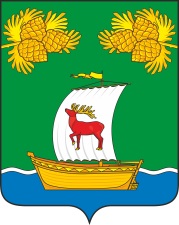 РОССИЙСКАЯ ФЕДЕРАЦИЯИРКУТСКАЯ ОБЛАСТЬАДМИНИСТРАЦИЯЖИГАЛОВСКОГО МУНИЦИПАЛЬНОГО ОБРАЗОВАНИЯПОСТАНОВЛЕНИЕРОССИЙСКАЯ ФЕДЕРАЦИЯИРКУТСКАЯ ОБЛАСТЬАДМИНИСТРАЦИЯЖИГАЛОВСКОГО МУНИЦИПАЛЬНОГО ОБРАЗОВАНИЯПОСТАНОВЛЕНИЕ31.03.2022г. №27р.п. Жигалово